Inbetriebsetzung einer Gasanlage                                            Inbetriebsetzung einer Gasanlage                                            Inbetriebsetzung einer Gasanlage                                            Inbetriebsetzung einer Gasanlage                                            Inbetriebsetzung einer Gasanlage                                            Inbetriebsetzung einer Gasanlage                                            Inbetriebsetzung einer Gasanlage                                            Inbetriebsetzung einer Gasanlage                                            1 (1)Form: G-0002-020-2Inbetriebsetzung einer Gasanlage                                            Inbetriebsetzung einer Gasanlage                                            Inbetriebsetzung einer Gasanlage                                            Inbetriebsetzung einer Gasanlage                                            Inbetriebsetzung einer Gasanlage                                            Inbetriebsetzung einer Gasanlage                                            Inbetriebsetzung einer Gasanlage                                            Inbetriebsetzung einer Gasanlage                                            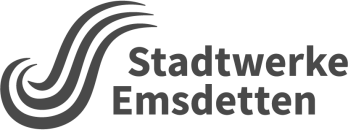 Für HaushaltGewerbeGas-Undichtigkeit beseitigtGas-Undichtigkeit beseitigtwird die HerstellungErweiterungÄnderung für das folgende Gebäude/Grundstück beantragt.Angaben zum Netzanschluss:    Angaben zum Netzanschluss:    Angaben zum Netzanschluss:    Angaben zum Netzanschluss:    Angaben zum Netzanschluss:    Angaben zum Netzanschluss:    Angaben zum Netzanschluss:    Angaben zum Netzanschluss:    Moorbrückenstraße 30 • 48282 EmsdettenTelefon: 02572 2020Moorbrückenstraße 30 • 48282 EmsdettenTelefon: 02572 2020Moorbrückenstraße 30 • 48282 EmsdettenTelefon: 02572 2020Straße /  HausnummerGeschossGeschossGeschossLinksMitteRechtsOrtLage der WohnungLage der WohnungLage der WohnungLage der WohnungLage der WohnungLage der WohnungLage der WohnungAngaben zum Kunden: Name / VornameTelefonTelefonTelefonTelefonTelefonTelefonTelefonStraße / HausnummerPLZ / OrtPLZ / OrtPLZ / OrtPLZ / OrtPLZ / OrtPLZ / OrtPLZ / OrtE-MailAnzahl Wohneinheiten im Gebäude:Anzahl Wohneinheiten im Gebäude:Anzahl Wohneinheiten im Gebäude:Gewerbefläche (m²):Gewerbefläche (m²):Gewerbefläche (m²):Gasdruckregelgerät vorhanden?                neinjaIch /Wir beantrage(n) gemäß der Verordnung über Allgemeine Bedingungen für den Netzanschluss und dessen Nutzung für die Gasversorgungim Niederdruck (NDAV) vom 01.11.2006 (BGBI. I S. 2485) einschließlich der Ergänzenden Bedingungen die Inbetriebsetzung der Gasanlage.Ich /Wir beantrage(n) gemäß der Verordnung über Allgemeine Bedingungen für den Netzanschluss und dessen Nutzung für die Gasversorgungim Niederdruck (NDAV) vom 01.11.2006 (BGBI. I S. 2485) einschließlich der Ergänzenden Bedingungen die Inbetriebsetzung der Gasanlage.Ich /Wir beantrage(n) gemäß der Verordnung über Allgemeine Bedingungen für den Netzanschluss und dessen Nutzung für die Gasversorgungim Niederdruck (NDAV) vom 01.11.2006 (BGBI. I S. 2485) einschließlich der Ergänzenden Bedingungen die Inbetriebsetzung der Gasanlage.Ich /Wir beantrage(n) gemäß der Verordnung über Allgemeine Bedingungen für den Netzanschluss und dessen Nutzung für die Gasversorgungim Niederdruck (NDAV) vom 01.11.2006 (BGBI. I S. 2485) einschließlich der Ergänzenden Bedingungen die Inbetriebsetzung der Gasanlage.Ich /Wir beantrage(n) gemäß der Verordnung über Allgemeine Bedingungen für den Netzanschluss und dessen Nutzung für die Gasversorgungim Niederdruck (NDAV) vom 01.11.2006 (BGBI. I S. 2485) einschließlich der Ergänzenden Bedingungen die Inbetriebsetzung der Gasanlage.Ich /Wir beantrage(n) gemäß der Verordnung über Allgemeine Bedingungen für den Netzanschluss und dessen Nutzung für die Gasversorgungim Niederdruck (NDAV) vom 01.11.2006 (BGBI. I S. 2485) einschließlich der Ergänzenden Bedingungen die Inbetriebsetzung der Gasanlage.Ich /Wir beantrage(n) gemäß der Verordnung über Allgemeine Bedingungen für den Netzanschluss und dessen Nutzung für die Gasversorgungim Niederdruck (NDAV) vom 01.11.2006 (BGBI. I S. 2485) einschließlich der Ergänzenden Bedingungen die Inbetriebsetzung der Gasanlage.Ich /Wir beantrage(n) gemäß der Verordnung über Allgemeine Bedingungen für den Netzanschluss und dessen Nutzung für die Gasversorgungim Niederdruck (NDAV) vom 01.11.2006 (BGBI. I S. 2485) einschließlich der Ergänzenden Bedingungen die Inbetriebsetzung der Gasanlage.Ich /Wir beantrage(n) gemäß der Verordnung über Allgemeine Bedingungen für den Netzanschluss und dessen Nutzung für die Gasversorgungim Niederdruck (NDAV) vom 01.11.2006 (BGBI. I S. 2485) einschließlich der Ergänzenden Bedingungen die Inbetriebsetzung der Gasanlage.Ich /Wir beantrage(n) gemäß der Verordnung über Allgemeine Bedingungen für den Netzanschluss und dessen Nutzung für die Gasversorgungim Niederdruck (NDAV) vom 01.11.2006 (BGBI. I S. 2485) einschließlich der Ergänzenden Bedingungen die Inbetriebsetzung der Gasanlage.Gasverbrauchseinrichtungendie über den Hausanschluss versorgt werden sollenBrennwertnutzungNennwärmeleistungNennwärmeleistungNennwärmeleistungNennwärmeleistungNennwärmeleistungNennwärmeleistungNennwärmeleistungNennwärmeleistung                        **Nicht zutreffendes bitte streichen         vorhanden         vorhanden           entfernt           entfernt          neu          neu        gesamt        gesamtAnzahl              kW/StückAnzahlkW/StückAnzahlkW/StückAnzahlkW/StückKocher / HerdDurchlauf-WasserheizerVorrats-WasserheizerRaumheizer / Heizherd**Umlauf-Wasserheizer  mit/ ohne Warmwasserbereitung **Heizkessel  mit/ohne Warmwasserbereitung**Brennwertgerät mit/ohne Warmwasserbereitung**Summe der Nennwärmeleistungen in  kW:                          Summe der Nennwärmeleistungen in  kW:                          Summe der Nennwärmeleistungen in  kW:                          Summe der Nennwärmeleistungen in  kW:                          Summe der Nennwärmeleistungen in  kW:                          Summe der Nennwärmeleistungen in  kW:                          Summe der Nennwärmeleistungen in  kW:                          Die Gasanlage ist gemäß den gültigen baurechtlichen Bestimmungen, den anerkannten Regeln der Technik sowie den Technischen Anschlussbedingungen des GVU erstellt worden. Die Anlage wurde den vorgeschriebenen Prüfungen nach DVGW-TRGI unterzogen und für dicht befunden. Die angeschlossenen Gasgeräte und die verwendeten Materialien tragen das DIN-DVGW- bzw. DVGW-Zeichen mit Register Nr. oder die CE-Kennzeichnung. Vor Beginn der Arbeiten wurde der Bezirks-Schornsteinfeger informiert.Die Gasanlage ist gemäß den gültigen baurechtlichen Bestimmungen, den anerkannten Regeln der Technik sowie den Technischen Anschlussbedingungen des GVU erstellt worden. Die Anlage wurde den vorgeschriebenen Prüfungen nach DVGW-TRGI unterzogen und für dicht befunden. Die angeschlossenen Gasgeräte und die verwendeten Materialien tragen das DIN-DVGW- bzw. DVGW-Zeichen mit Register Nr. oder die CE-Kennzeichnung. Vor Beginn der Arbeiten wurde der Bezirks-Schornsteinfeger informiert.Die Gasanlage ist gemäß den gültigen baurechtlichen Bestimmungen, den anerkannten Regeln der Technik sowie den Technischen Anschlussbedingungen des GVU erstellt worden. Die Anlage wurde den vorgeschriebenen Prüfungen nach DVGW-TRGI unterzogen und für dicht befunden. Die angeschlossenen Gasgeräte und die verwendeten Materialien tragen das DIN-DVGW- bzw. DVGW-Zeichen mit Register Nr. oder die CE-Kennzeichnung. Vor Beginn der Arbeiten wurde der Bezirks-Schornsteinfeger informiert.Die Gasanlage ist gemäß den gültigen baurechtlichen Bestimmungen, den anerkannten Regeln der Technik sowie den Technischen Anschlussbedingungen des GVU erstellt worden. Die Anlage wurde den vorgeschriebenen Prüfungen nach DVGW-TRGI unterzogen und für dicht befunden. Die angeschlossenen Gasgeräte und die verwendeten Materialien tragen das DIN-DVGW- bzw. DVGW-Zeichen mit Register Nr. oder die CE-Kennzeichnung. Vor Beginn der Arbeiten wurde der Bezirks-Schornsteinfeger informiert.Die Gasanlage ist gemäß den gültigen baurechtlichen Bestimmungen, den anerkannten Regeln der Technik sowie den Technischen Anschlussbedingungen des GVU erstellt worden. Die Anlage wurde den vorgeschriebenen Prüfungen nach DVGW-TRGI unterzogen und für dicht befunden. Die angeschlossenen Gasgeräte und die verwendeten Materialien tragen das DIN-DVGW- bzw. DVGW-Zeichen mit Register Nr. oder die CE-Kennzeichnung. Vor Beginn der Arbeiten wurde der Bezirks-Schornsteinfeger informiert.Die Gasanlage ist gemäß den gültigen baurechtlichen Bestimmungen, den anerkannten Regeln der Technik sowie den Technischen Anschlussbedingungen des GVU erstellt worden. Die Anlage wurde den vorgeschriebenen Prüfungen nach DVGW-TRGI unterzogen und für dicht befunden. Die angeschlossenen Gasgeräte und die verwendeten Materialien tragen das DIN-DVGW- bzw. DVGW-Zeichen mit Register Nr. oder die CE-Kennzeichnung. Vor Beginn der Arbeiten wurde der Bezirks-Schornsteinfeger informiert.Die Gasanlage ist gemäß den gültigen baurechtlichen Bestimmungen, den anerkannten Regeln der Technik sowie den Technischen Anschlussbedingungen des GVU erstellt worden. Die Anlage wurde den vorgeschriebenen Prüfungen nach DVGW-TRGI unterzogen und für dicht befunden. Die angeschlossenen Gasgeräte und die verwendeten Materialien tragen das DIN-DVGW- bzw. DVGW-Zeichen mit Register Nr. oder die CE-Kennzeichnung. Vor Beginn der Arbeiten wurde der Bezirks-Schornsteinfeger informiert.Die Gasanlage ist gemäß den gültigen baurechtlichen Bestimmungen, den anerkannten Regeln der Technik sowie den Technischen Anschlussbedingungen des GVU erstellt worden. Die Anlage wurde den vorgeschriebenen Prüfungen nach DVGW-TRGI unterzogen und für dicht befunden. Die angeschlossenen Gasgeräte und die verwendeten Materialien tragen das DIN-DVGW- bzw. DVGW-Zeichen mit Register Nr. oder die CE-Kennzeichnung. Vor Beginn der Arbeiten wurde der Bezirks-Schornsteinfeger informiert.Die Gasanlage ist gemäß den gültigen baurechtlichen Bestimmungen, den anerkannten Regeln der Technik sowie den Technischen Anschlussbedingungen des GVU erstellt worden. Die Anlage wurde den vorgeschriebenen Prüfungen nach DVGW-TRGI unterzogen und für dicht befunden. Die angeschlossenen Gasgeräte und die verwendeten Materialien tragen das DIN-DVGW- bzw. DVGW-Zeichen mit Register Nr. oder die CE-Kennzeichnung. Vor Beginn der Arbeiten wurde der Bezirks-Schornsteinfeger informiert.Die Gasanlage ist gemäß den gültigen baurechtlichen Bestimmungen, den anerkannten Regeln der Technik sowie den Technischen Anschlussbedingungen des GVU erstellt worden. Die Anlage wurde den vorgeschriebenen Prüfungen nach DVGW-TRGI unterzogen und für dicht befunden. Die angeschlossenen Gasgeräte und die verwendeten Materialien tragen das DIN-DVGW- bzw. DVGW-Zeichen mit Register Nr. oder die CE-Kennzeichnung. Vor Beginn der Arbeiten wurde der Bezirks-Schornsteinfeger informiert.Die Gasanlage ist gemäß den gültigen baurechtlichen Bestimmungen, den anerkannten Regeln der Technik sowie den Technischen Anschlussbedingungen des GVU erstellt worden. Die Anlage wurde den vorgeschriebenen Prüfungen nach DVGW-TRGI unterzogen und für dicht befunden. Die angeschlossenen Gasgeräte und die verwendeten Materialien tragen das DIN-DVGW- bzw. DVGW-Zeichen mit Register Nr. oder die CE-Kennzeichnung. Vor Beginn der Arbeiten wurde der Bezirks-Schornsteinfeger informiert.Die Gasanlage ist gemäß den gültigen baurechtlichen Bestimmungen, den anerkannten Regeln der Technik sowie den Technischen Anschlussbedingungen des GVU erstellt worden. Die Anlage wurde den vorgeschriebenen Prüfungen nach DVGW-TRGI unterzogen und für dicht befunden. Die angeschlossenen Gasgeräte und die verwendeten Materialien tragen das DIN-DVGW- bzw. DVGW-Zeichen mit Register Nr. oder die CE-Kennzeichnung. Vor Beginn der Arbeiten wurde der Bezirks-Schornsteinfeger informiert.Die Gasanlage ist gemäß den gültigen baurechtlichen Bestimmungen, den anerkannten Regeln der Technik sowie den Technischen Anschlussbedingungen des GVU erstellt worden. Die Anlage wurde den vorgeschriebenen Prüfungen nach DVGW-TRGI unterzogen und für dicht befunden. Die angeschlossenen Gasgeräte und die verwendeten Materialien tragen das DIN-DVGW- bzw. DVGW-Zeichen mit Register Nr. oder die CE-Kennzeichnung. Vor Beginn der Arbeiten wurde der Bezirks-Schornsteinfeger informiert.Die Gasanlage ist gemäß den gültigen baurechtlichen Bestimmungen, den anerkannten Regeln der Technik sowie den Technischen Anschlussbedingungen des GVU erstellt worden. Die Anlage wurde den vorgeschriebenen Prüfungen nach DVGW-TRGI unterzogen und für dicht befunden. Die angeschlossenen Gasgeräte und die verwendeten Materialien tragen das DIN-DVGW- bzw. DVGW-Zeichen mit Register Nr. oder die CE-Kennzeichnung. Vor Beginn der Arbeiten wurde der Bezirks-Schornsteinfeger informiert.Die Gasanlage ist gemäß den gültigen baurechtlichen Bestimmungen, den anerkannten Regeln der Technik sowie den Technischen Anschlussbedingungen des GVU erstellt worden. Die Anlage wurde den vorgeschriebenen Prüfungen nach DVGW-TRGI unterzogen und für dicht befunden. Die angeschlossenen Gasgeräte und die verwendeten Materialien tragen das DIN-DVGW- bzw. DVGW-Zeichen mit Register Nr. oder die CE-Kennzeichnung. Vor Beginn der Arbeiten wurde der Bezirks-Schornsteinfeger informiert.Die Gasanlage ist gemäß den gültigen baurechtlichen Bestimmungen, den anerkannten Regeln der Technik sowie den Technischen Anschlussbedingungen des GVU erstellt worden. Die Anlage wurde den vorgeschriebenen Prüfungen nach DVGW-TRGI unterzogen und für dicht befunden. Die angeschlossenen Gasgeräte und die verwendeten Materialien tragen das DIN-DVGW- bzw. DVGW-Zeichen mit Register Nr. oder die CE-Kennzeichnung. Vor Beginn der Arbeiten wurde der Bezirks-Schornsteinfeger informiert.Die Gasanlage ist gemäß den gültigen baurechtlichen Bestimmungen, den anerkannten Regeln der Technik sowie den Technischen Anschlussbedingungen des GVU erstellt worden. Die Anlage wurde den vorgeschriebenen Prüfungen nach DVGW-TRGI unterzogen und für dicht befunden. Die angeschlossenen Gasgeräte und die verwendeten Materialien tragen das DIN-DVGW- bzw. DVGW-Zeichen mit Register Nr. oder die CE-Kennzeichnung. Vor Beginn der Arbeiten wurde der Bezirks-Schornsteinfeger informiert.Die Gasanlage ist gemäß den gültigen baurechtlichen Bestimmungen, den anerkannten Regeln der Technik sowie den Technischen Anschlussbedingungen des GVU erstellt worden. Die Anlage wurde den vorgeschriebenen Prüfungen nach DVGW-TRGI unterzogen und für dicht befunden. Die angeschlossenen Gasgeräte und die verwendeten Materialien tragen das DIN-DVGW- bzw. DVGW-Zeichen mit Register Nr. oder die CE-Kennzeichnung. Vor Beginn der Arbeiten wurde der Bezirks-Schornsteinfeger informiert.Die Gasanlage ist gemäß den gültigen baurechtlichen Bestimmungen, den anerkannten Regeln der Technik sowie den Technischen Anschlussbedingungen des GVU erstellt worden. Die Anlage wurde den vorgeschriebenen Prüfungen nach DVGW-TRGI unterzogen und für dicht befunden. Die angeschlossenen Gasgeräte und die verwendeten Materialien tragen das DIN-DVGW- bzw. DVGW-Zeichen mit Register Nr. oder die CE-Kennzeichnung. Vor Beginn der Arbeiten wurde der Bezirks-Schornsteinfeger informiert.Die Gasanlage ist gemäß den gültigen baurechtlichen Bestimmungen, den anerkannten Regeln der Technik sowie den Technischen Anschlussbedingungen des GVU erstellt worden. Die Anlage wurde den vorgeschriebenen Prüfungen nach DVGW-TRGI unterzogen und für dicht befunden. Die angeschlossenen Gasgeräte und die verwendeten Materialien tragen das DIN-DVGW- bzw. DVGW-Zeichen mit Register Nr. oder die CE-Kennzeichnung. Vor Beginn der Arbeiten wurde der Bezirks-Schornsteinfeger informiert.Die Gasanlage ist gemäß den gültigen baurechtlichen Bestimmungen, den anerkannten Regeln der Technik sowie den Technischen Anschlussbedingungen des GVU erstellt worden. Die Anlage wurde den vorgeschriebenen Prüfungen nach DVGW-TRGI unterzogen und für dicht befunden. Die angeschlossenen Gasgeräte und die verwendeten Materialien tragen das DIN-DVGW- bzw. DVGW-Zeichen mit Register Nr. oder die CE-Kennzeichnung. Vor Beginn der Arbeiten wurde der Bezirks-Schornsteinfeger informiert.Die Gasanlage ist gemäß den gültigen baurechtlichen Bestimmungen, den anerkannten Regeln der Technik sowie den Technischen Anschlussbedingungen des GVU erstellt worden. Die Anlage wurde den vorgeschriebenen Prüfungen nach DVGW-TRGI unterzogen und für dicht befunden. Die angeschlossenen Gasgeräte und die verwendeten Materialien tragen das DIN-DVGW- bzw. DVGW-Zeichen mit Register Nr. oder die CE-Kennzeichnung. Vor Beginn der Arbeiten wurde der Bezirks-Schornsteinfeger informiert.Die Gasanlage ist gemäß den gültigen baurechtlichen Bestimmungen, den anerkannten Regeln der Technik sowie den Technischen Anschlussbedingungen des GVU erstellt worden. Die Anlage wurde den vorgeschriebenen Prüfungen nach DVGW-TRGI unterzogen und für dicht befunden. Die angeschlossenen Gasgeräte und die verwendeten Materialien tragen das DIN-DVGW- bzw. DVGW-Zeichen mit Register Nr. oder die CE-Kennzeichnung. Vor Beginn der Arbeiten wurde der Bezirks-Schornsteinfeger informiert.Die Gasanlage ist gemäß den gültigen baurechtlichen Bestimmungen, den anerkannten Regeln der Technik sowie den Technischen Anschlussbedingungen des GVU erstellt worden. Die Anlage wurde den vorgeschriebenen Prüfungen nach DVGW-TRGI unterzogen und für dicht befunden. Die angeschlossenen Gasgeräte und die verwendeten Materialien tragen das DIN-DVGW- bzw. DVGW-Zeichen mit Register Nr. oder die CE-Kennzeichnung. Vor Beginn der Arbeiten wurde der Bezirks-Schornsteinfeger informiert.Die neu installierten Geräte sind eingestellt worden bzw. werden betrieben mit:Die neu installierten Geräte sind eingestellt worden bzw. werden betrieben mit:Die neu installierten Geräte sind eingestellt worden bzw. werden betrieben mit:Die neu installierten Geräte sind eingestellt worden bzw. werden betrieben mit:Die neu installierten Geräte sind eingestellt worden bzw. werden betrieben mit:Die neu installierten Geräte sind eingestellt worden bzw. werden betrieben mit:Die neu installierten Geräte sind eingestellt worden bzw. werden betrieben mit:Die neu installierten Geräte sind eingestellt worden bzw. werden betrieben mit:Die neu installierten Geräte sind eingestellt worden bzw. werden betrieben mit:Die neu installierten Geräte sind eingestellt worden bzw. werden betrieben mit:Die neu installierten Geräte sind eingestellt worden bzw. werden betrieben mit:Die neu installierten Geräte sind eingestellt worden bzw. werden betrieben mit:Die neu installierten Geräte sind eingestellt worden bzw. werden betrieben mit:Die neu installierten Geräte sind eingestellt worden bzw. werden betrieben mit:Die neu installierten Geräte sind eingestellt worden bzw. werden betrieben mit:Die neu installierten Geräte sind eingestellt worden bzw. werden betrieben mit:Die neu installierten Geräte sind eingestellt worden bzw. werden betrieben mit:Die neu installierten Geräte sind eingestellt worden bzw. werden betrieben mit:Die neu installierten Geräte sind eingestellt worden bzw. werden betrieben mit:Die neu installierten Geräte sind eingestellt worden bzw. werden betrieben mit:Die neu installierten Geräte sind eingestellt worden bzw. werden betrieben mit:Die neu installierten Geräte sind eingestellt worden bzw. werden betrieben mit:Die neu installierten Geräte sind eingestellt worden bzw. werden betrieben mit:Die neu installierten Geräte sind eingestellt worden bzw. werden betrieben mit:Erdgas H oder EErdgas H oder EErdgas H oder EDie Anbringung des Zählers kann ab dem       erfolgen.Die Anbringung des Zählers kann ab dem       erfolgen.Die Anbringung des Zählers kann ab dem       erfolgen.Die Anbringung des Zählers kann ab dem       erfolgen.Die Anbringung des Zählers kann ab dem       erfolgen.Die Anbringung des Zählers kann ab dem       erfolgen.Die Anbringung des Zählers kann ab dem       erfolgen.Die Anbringung des Zählers kann ab dem       erfolgen.Die Anbringung des Zählers kann ab dem       erfolgen.Die Anbringung des Zählers kann ab dem       erfolgen.Die Anbringung des Zählers kann ab dem       erfolgen.Die Anbringung des Zählers kann ab dem       erfolgen.Die Anbringung des Zählers kann ab dem       erfolgen.Die Anbringung des Zählers kann ab dem       erfolgen.Die Anbringung des Zählers kann ab dem       erfolgen.Die Anbringung des Zählers kann ab dem       erfolgen.Die Anbringung des Zählers kann ab dem       erfolgen.Die Anbringung des Zählers kann ab dem       erfolgen.Die Anbringung des Zählers kann ab dem       erfolgen.Die Anbringung des Zählers kann ab dem       erfolgen.Die Anbringung des Zählers kann ab dem       erfolgen.Die Anbringung des Zählers kann ab dem       erfolgen.Die Anbringung des Zählers kann ab dem       erfolgen.Die Anbringung des Zählers kann ab dem       erfolgen.Bemerkungen:        Bemerkungen:        Bemerkungen:        Bemerkungen:        Bemerkungen:        Bemerkungen:        Bemerkungen:        Bemerkungen:        Bemerkungen:        Bemerkungen:        Bemerkungen:        Bemerkungen:        Bemerkungen:        Bemerkungen:        Bemerkungen:        Bemerkungen:        Bemerkungen:        Bemerkungen:        Bemerkungen:        Bemerkungen:        Bemerkungen:        Bemerkungen:        Bemerkungen:        Ort, Datum                  Ort, Datum                  Ort, Datum                  Ort, Datum                  Ort, Datum                  Ort, Datum                  Name des verantwortlichen FachmannsName des verantwortlichen FachmannsName des verantwortlichen FachmannsName des verantwortlichen FachmannsName des verantwortlichen FachmannsName des verantwortlichen FachmannsName des verantwortlichen FachmannsUnterschrift und Stempel des VIUUnterschrift und Stempel des VIUUnterschrift und Stempel des VIUUnterschrift und Stempel des VIUUnterschrift und Stempel des VIUUnterschrift und Stempel des VIUDokumentation Zählereinbau (vom GVU auszufüllen)Dokumentation Zählereinbau (vom GVU auszufüllen)Dokumentation Zählereinbau (vom GVU auszufüllen)Dokumentation Zählereinbau (vom GVU auszufüllen)Dokumentation Zählereinbau (vom GVU auszufüllen)Dokumentation Zählereinbau (vom GVU auszufüllen)Dokumentation Zählereinbau (vom GVU auszufüllen)Dokumentation Zählereinbau (vom GVU auszufüllen)Dokumentation Zählereinbau (vom GVU auszufüllen)Dokumentation Zählereinbau (vom GVU auszufüllen)Dokumentation Zählereinbau (vom GVU auszufüllen)Dokumentation Zählereinbau (vom GVU auszufüllen)Dokumentation Zählereinbau (vom GVU auszufüllen)Dokumentation Zählereinbau (vom GVU auszufüllen)Dokumentation Zählereinbau (vom GVU auszufüllen)Dokumentation Zählereinbau (vom GVU auszufüllen)Dokumentation Zählereinbau (vom GVU auszufüllen)Dokumentation Zählereinbau (vom GVU auszufüllen)Dokumentation Zählereinbau (vom GVU auszufüllen)Dokumentation Zählereinbau (vom GVU auszufüllen)Dokumentation Zählereinbau (vom GVU auszufüllen)Dokumentation Zählereinbau (vom GVU auszufüllen)Dokumentation Zählereinbau (vom GVU auszufüllen)Dokumentation Zählereinbau (vom GVU auszufüllen)Die vom Vertrags-Installateur gemeldete(n) Gasanlage(n) kann (können) in Betrieb genommen werden:Die vom Vertrags-Installateur gemeldete(n) Gasanlage(n) kann (können) in Betrieb genommen werden:Die vom Vertrags-Installateur gemeldete(n) Gasanlage(n) kann (können) in Betrieb genommen werden:Die vom Vertrags-Installateur gemeldete(n) Gasanlage(n) kann (können) in Betrieb genommen werden:Die vom Vertrags-Installateur gemeldete(n) Gasanlage(n) kann (können) in Betrieb genommen werden:Die vom Vertrags-Installateur gemeldete(n) Gasanlage(n) kann (können) in Betrieb genommen werden:Die vom Vertrags-Installateur gemeldete(n) Gasanlage(n) kann (können) in Betrieb genommen werden:Die vom Vertrags-Installateur gemeldete(n) Gasanlage(n) kann (können) in Betrieb genommen werden:Die vom Vertrags-Installateur gemeldete(n) Gasanlage(n) kann (können) in Betrieb genommen werden:Die vom Vertrags-Installateur gemeldete(n) Gasanlage(n) kann (können) in Betrieb genommen werden:Die vom Vertrags-Installateur gemeldete(n) Gasanlage(n) kann (können) in Betrieb genommen werden:Die vom Vertrags-Installateur gemeldete(n) Gasanlage(n) kann (können) in Betrieb genommen werden:Die vom Vertrags-Installateur gemeldete(n) Gasanlage(n) kann (können) in Betrieb genommen werden:Die vom Vertrags-Installateur gemeldete(n) Gasanlage(n) kann (können) in Betrieb genommen werden:Die vom Vertrags-Installateur gemeldete(n) Gasanlage(n) kann (können) in Betrieb genommen werden:Die vom Vertrags-Installateur gemeldete(n) Gasanlage(n) kann (können) in Betrieb genommen werden:Die vom Vertrags-Installateur gemeldete(n) Gasanlage(n) kann (können) in Betrieb genommen werden:Die vom Vertrags-Installateur gemeldete(n) Gasanlage(n) kann (können) in Betrieb genommen werden:Die vom Vertrags-Installateur gemeldete(n) Gasanlage(n) kann (können) in Betrieb genommen werden:JaneinneinEigen Nr.:  Eigen Nr.:  Eingebaut am:	Eingebaut am:	Eingebaut am:	Baujahr:Baujahr:Eingebaut durch:	Eingebaut durch:	Eingebaut durch:	EichjahrEichjahrPTB-Nr.:   PTB-Nr.:   Bemerkungen:Bemerkungen:Bemerkungen:Bemerkungen:Bemerkungen:Bemerkungen:Bemerkungen:Bemerkungen:Bemerkungen:Bemerkungen:Bemerkungen:Bemerkungen:Bemerkungen:Größe:Größe:Bemerkungen:Bemerkungen:Bemerkungen:Bemerkungen:Bemerkungen:Bemerkungen:Bemerkungen:Bemerkungen:Bemerkungen:Bemerkungen:Bemerkungen:Bemerkungen:Bemerkungen:Stand:	Stand:	Bemerkungen:Bemerkungen:Bemerkungen:Bemerkungen:Bemerkungen:Bemerkungen:Bemerkungen:Bemerkungen:Bemerkungen:Bemerkungen:Bemerkungen:Bemerkungen:Bemerkungen:Emsdetten, Datum                  Emsdetten, Datum                  Emsdetten, Datum                  Emsdetten, Datum                  Emsdetten, Datum                  Emsdetten, Datum                  Emsdetten, Datum                  Unterschrift des GVUUnterschrift des GVUUnterschrift des GVUUnterschrift des GVUUnterschrift des GVUUnterschrift des GVUUnterschrift des GVU